Logo/Targa da collocare sui beni oggetto del finanziamento, formato minimo A3, ai sensi dell’art. 115, comma 3 del Reg. (UE) n. 1303/2013, così come espressamente previsto dall’Avviso pubblico paragrafo 22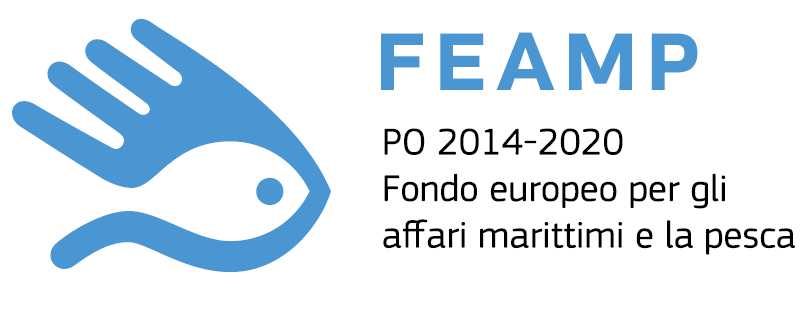 Direzione Generale Agricoltura, Caccia e PescaServizio Attività faunistico-venatorie e pesca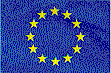 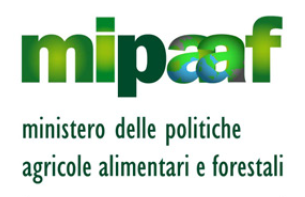 Iniziativa finanziata dall’Unione EuropeaFEAMP 2014/2020Misura 2.47"Innovazione in acquacoltura"Avviso pubblico annualità 2019